Российская  Федерация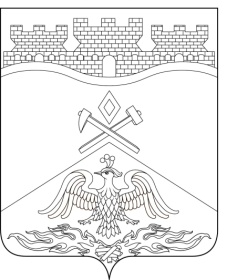 Ростовская  областьг о р о д   Ш а х т ыГОРОДСКАЯ ДУМАРЕШЕНИЕ № 37443-го заседания городской Думы города ШахтыПринято 30 мая 2023 годаВ соответствии с Федеральным законом от 06.10.2003 №131-ФЗ «Об общих принципах организации местного самоуправления в Российской Федерации», пунктом 6 части 1 статьи 32 Устава муниципального образования «Город Шахты», Областным законом от 29.06.2022 №708-ЗС 
«О признании утратившими силу отдельных областных законов (отдельного положения Областного закона) по вопросу наделения органов местного самоуправления государственными полномочиями Ростовской области по организации оказания медицинской помощи», статьей 1571 Жилищного кодекса Российской Федерации, постановлением Правительства Ростовской области от 22.03.2013 №165 «Об ограничении в Ростовской области роста размера платы граждан за коммунальные услуги», городская Дума города ШахтыРЕШИЛА:Внести в «Порядок установления тарифов на услуги (работы) муниципальных предприятий и учреждений муниципального образования «Город Шахты», утвержденный решением городской Думы города Шахты от 25.07.2017 №293, следующие изменения:в части 1 статьи 3:подпункт «ж» пункта 1 признать утратившим силу;подпункт «в» пункта 3 признать утратившим силу;пункт 2 части 3 статьи 5 изложить в следующей редакции:«2) гарантированный перечень услуг по погребению;»;в статье 6:часть 3 изложить в следующей редакции:«3. Утверждение (пересмотр) тарифов осуществляется с периодичностью пересмотра тарифа 1 раз в 2 года. Досрочное утверждение (пересмотр) тарифов осуществляется по мере возникновения одного или нескольких нижеуказанных оснований:учреждения новых организаций, осуществляющих регулируемую деятельность;введения новых видов регулируемой деятельности организации;объективного изменения условий деятельности организаций;предписания федерального органа исполнительной власти, уполномоченного на осуществление функций по контролю и надзору за соблюдением законодательства в сфере конкуренции на товарных рынках;предписания Региональной службы по тарифам Ростовской области;требования прокуратуры;вступившего в законную силу решения суда.»;часть 4 признать утратившей силу;в статье 7:а) в части 1 слово «нормативными» исключить;б) в части 3 слово «нормативными» исключить.Настоящее решение вступает в силу с даты официального опубликования.Контроль за исполнением настоящего решения возложить на заместителя главы Администрации города Шахты Д.А. Дедученко и комитет городской Думы города Шахты по экономической политике, промышленности, инвестициям и предпринимательству (Т.А. Хиникадзе).И.о. председателя городской Думы –главы города Шахты								К. Корнеев30 мая 2023 годаРазослано: Министерству региональной политики и массовых коммуникаций Правительства РО, Администрации города Шахты, Департаменту экономики, прокуратуре, СМИ, делоО внесении изменений в «Порядок установления тарифов на услуги (работы) муниципальных предприятий и учреждений муниципального образования «Город Шахты»